 Római Katolikus Egyház , Jókai Egyházközség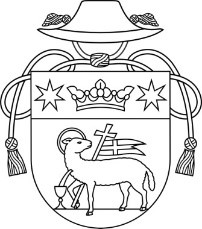  925 23 Jóka , Templom utca  693/14,      0908 057 008     Email:  farajelka@gmail.comSzentmisék rendje és plébániai hirdetésekjúnius 4.  – június 11.Péntek: a szentmise esti dícsérettel van egybekötve!Minden hónap első csütörtökjén: 16.00-tól csendes szentségimádásHIRDETÉSEK :• Köszönet mindazoknak, akik a mai vasárnapra kitakarították a templomot. Szorgalmukat és munkájukat a Jóisten jutalmazza meg!•   Június 8. csütörtök: Úrnapja , parancsolt ünnep.    Az úrnapi sátrakat csütörtökön 9 órától kezdjük elkészíteni. Mindenkit szeretettel     várunk!•    Július hónapra már írathatók szentmise szándékok a sekrestyében.Vasárnap8.00Magyar nyelvű szentmiseVasárnap9.30Szlovák nyelvű szentmiseVasárnap11.00Magyar nyelvű szentmiseKedd, szerda,csütörtök, péntek17.30Rózsafüzér ájtatosság, gyóntatásKedd, szerda,csütörtök, péntek18.00Szentmise